Религиозная организация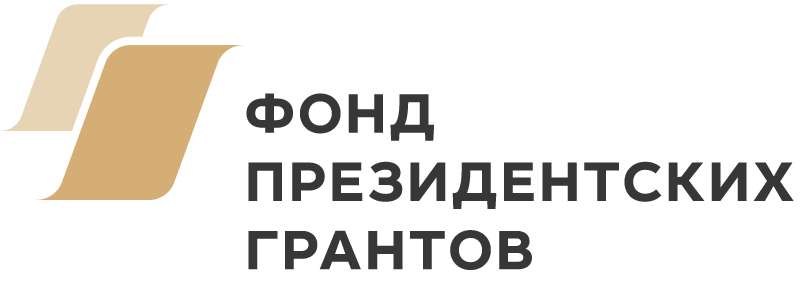 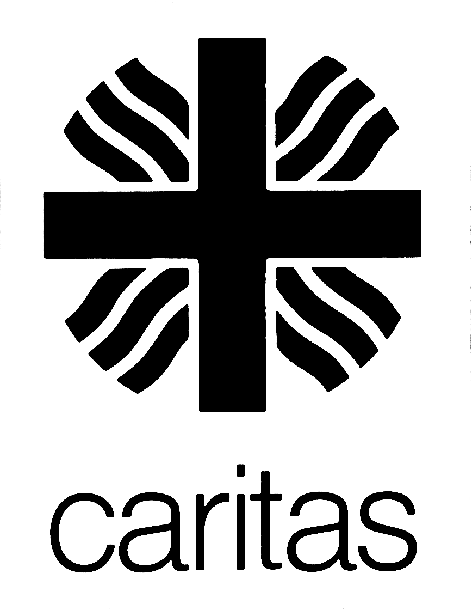 "Католический благотворительный центр"КАРИТАС  САНКТ-ПЕТЕРБУРГ"=======================================Дата проведения:       25 апреля 2019 года, с 10.30 до 14.30Место проведения:   г. Санкт-Петербург, Лиговский проспект, д.87, офис 300,                  Центр развития некоммерческих организацийФормат:             круглый стол, краткие выступления-презентации, дискуссииМодератор:               Евгения КолпаковаКРУГЛЫЙ СТОЛ«Актуальные вопросы оказания медико-социальной помощи больным на постгоспитальном этапе»Предварительная программа10.30 – 10.45  Встреча гостей, регистрация участников.10.45 – 11.00 Открытие заседания, представление участников. Приветственное слово организаторов круглого стола11.00 - 11.25 Светлана Борисовна Зубрилина - начальник Управления социальной защиты инвалидов и граждан пожилого возраста Выступление  на тему: «О службе социальных участковых; о межведомственном взаимодействии в реализации медико-социальной помощи гражданам старшего поколения» 11.25 - 11.35 Дискуссия 11-35 – 12.00 Алексей Александрович Чесноков – заместитель гл. врача по клинико-экспертной работе СПб ГБУЗ «Городской гериатрический медико-социальный центр»Выступление на тему: «О работе медико-социального отделения с диспетчерским пунктом «Тревожная кнопка»; о школах пациентов; о межведомственном взаимодействии в реализации медико-социальной помощи гражданам старшего поколения»12-00 – 12.10 Дискуссия 12-10 – 12.30  Галина Ильинична Фомина – медсестра проекта «Патронажная служба «Каритас  СПб»Выступление на тему: «Сложные вопросы, с которыми сталкиваются больные и ухаживающие после выписки из больницы.  Возможные пути их решения». 12-30 – 12-40  Дискуссия12-40 – 13-00  Кофе - брейк. 13-00 – 13-15  Выступление  на тему: «О паллиативной помощи в Санкт-Петербурге ».  Докладчик уточняется13-15 -13.30 15 Анна Владимировна Левшакова - заведующая специализированным отделением социально-медицинского обслуживания на дому граждан пожилого возраста и инвалидов (СПб ГБУ СОН  «КЦСОН  Кировского р-на».Выступление на тему: «Роль социальных служб в организации медико-социальной помощи больным на постгоспитальном этапе»13.30 – 13.45 Алина Викторовна Крамущенко - руководитель проекта «Патронажная служба «Каритас Санкт-Петербург» Выступление на тему: «Об опыте обучения уходу за больными в домашних условиях и стационарах». 13.45 -14.00 Дискуссия14.00 – 14.15 Подведение итогов. Выводы.14.15 – 14.30 Окончание работы. Выдача сертификатов.